Ms. KamrassAP Literature Weekly SheetQuarter 1Week 10, Nov. 4-8 Monday, 11/4 Tuesday, 11/5 Off for Election DaysWednesday, 11/6 A-Day Goal: improve college-level writing with collaboration and one-on-one instructor helpClass in room 103 to work on PortfoliosHomework: Continue to make major revisions on drafts for your portfolios. Thursday, 11/7 Friday, 11/8 A-Day Goal: improve college-level writing with collaboration and one-on-one instructor help Class in 103 for time to complete portfoliosHomework: Review the theme sheet for Of Mice and Men and choose the two that best fit the novel. If you want to, complete the Anchor Sheet. Portfolios are due Nov. 8 – All four essays are needed, be sure to keep all copies.Reminder: You are awesome.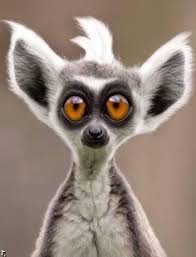 